Posiadam wieloletnie doświadczenie w pracy z ludźmi oraz z kwiatami. Jestem osobą skrupulatną i odpowiedzialną, która w pracy pojawia się zawsze o wyznaczonej porze. Cenię sobie dobre i uczciwe relacje ze swoimi przełożonymi.DOŚWIADCZENIE ZAWODOWE————————————————————————————————————— Praca w Szklarni   03.2010 - 04.2011 (rok i miesiąc)   Praca polegała na dbaniu o kwiaty, ścinaniu ich oraz odpowiednim segregowaniu. Praca na magazynie   03.2012 - 04.2013 (rok i miesiąc)   Praca polegała na rozładowywaniu i segregowaniu towaru.WYKSZTAŁCENIE————————————————————————————————————— Szkoła zawodowa w Lesznie   09.2006 - 06.2009 (rok i miesiąc)   Szkoła ukończona z tytułem fryzjerki.ZNAJOMOŚĆ JĘZYKÓW————————————————————————————————————— Angielski poziom komunikatywnyUMIEJĘTNOŚCI, UPRAWNIENIA, CERTYFIKATY————————————————————————————————————— Prawo jazdy kat. B Uprawnienie na wózki widłowe Obsługa komputera i pakietu office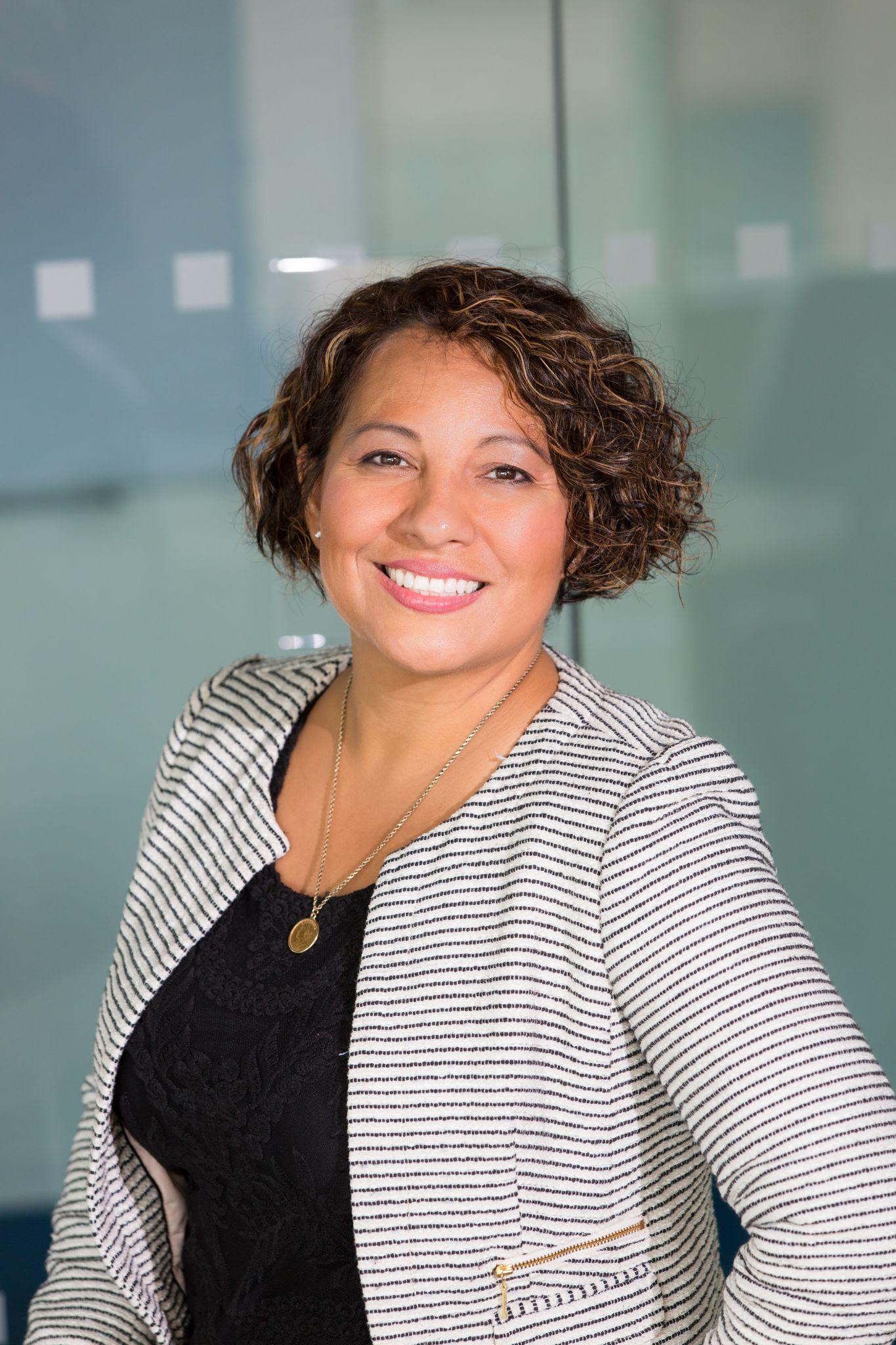 — CV —Anna KowalskaEmail: anna.kowalska@gmail.comtel: +48 332 222 111Data urodzenia: 14.10.1985Miasto: Leszno